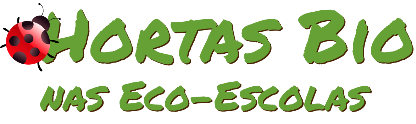 Horta Bio… em casaFicha de RegistoIdentificação da planta escolhidaIdentificação da planta escolhidaNome comum da espécie: Agrião de rúculaNome científico: Eruca sativaQuando colocaste a semente na terra?Atenção: as sementes sem água não germinam! A germinação inicia-se por uma intensa absorção de água.Quando colocaste a semente na terra?Atenção: as sementes sem água não germinam! A germinação inicia-se por uma intensa absorção de água.Data: Coloquei as sementes da “Eruca sativa” no tapete branco ou tapete de crescimento no dia 6 de maio de 2020.Data: Coloquei as sementes da “Eruca sativa” no tapete branco ou tapete de crescimento no dia 6 de maio de 2020.Quantos dias passaram até ao aparecimento da plântula?Regista este momento com uma fotografia!Não te esqueças: A planta “recém-nascida”, precisa de luz para realizar a fotossíntese, é desta forma que produz o seu próprio alimento.Quantos dias passaram até ao aparecimento da plântula?Regista este momento com uma fotografia!Não te esqueças: A planta “recém-nascida”, precisa de luz para realizar a fotossíntese, é desta forma que produz o seu próprio alimento.Resposta: Passaram 3 dias desde que coloquei as sementes no tapete de crescimento até aparecer a plântula recém-nascida.Resposta: Passaram 3 dias desde que coloquei as sementes no tapete de crescimento até aparecer a plântula recém-nascida.Registo semanal do desenvolvimento da planta:Gostaríamos que registasses, se possível, semanalmente, o desenvolvimento da tua planta. Se não se notarem modificações significativas, não necessitas de anotar.O que podes e deves registar?Quanto cresceu? Quantas folhas novas? Apareceram ramificações? Apareceu uma florescência, quando? A planta frutificou? A planta ficou com as folhas amareladas? Murchou? Tem parasitas? Atenção:Envia para o teu professor, com esta tabela, um conjunto de fotografias que exibam a evolução do crescimento da planta (4 a 8 fotografias).Registo semanal do desenvolvimento da planta:Gostaríamos que registasses, se possível, semanalmente, o desenvolvimento da tua planta. Se não se notarem modificações significativas, não necessitas de anotar.O que podes e deves registar?Quanto cresceu? Quantas folhas novas? Apareceram ramificações? Apareceu uma florescência, quando? A planta frutificou? A planta ficou com as folhas amareladas? Murchou? Tem parasitas? Atenção:Envia para o teu professor, com esta tabela, um conjunto de fotografias que exibam a evolução do crescimento da planta (4 a 8 fotografias).Semana 1:Dia 6 de maio coloquei as sementes no tapete de crescimento. Eram grãozinhos pequeninos de cor castanho escuro. Coloquei água e mantive sempre o tapete com humidade. O recipiente esteve sempre na marquise com muita luz. No dia 9 de maio começaram a surgir as primeiras plantas verdes.Semana 1:Dia 6 de maio coloquei as sementes no tapete de crescimento. Eram grãozinhos pequeninos de cor castanho escuro. Coloquei água e mantive sempre o tapete com humidade. O recipiente esteve sempre na marquise com muita luz. No dia 9 de maio começaram a surgir as primeiras plantas verdes.Semana 2:Dia 13 de maio, as sementes já tinham germinado e tinham cerca de 1 cm acima do nível do tapete de crescimento. Estava na altura de as transplantar para um vaso com terra. Foi o que fiz.Apresentavam folhas muito pequeninas e frágeis e verdes. O caule era muito fininho e frágil. A raiz tinha crescido. Já não era a sementinha redondinha, deu origem a uma plantinha. Continuei a regar a planta, agora no vaso de terra, e começaram a aparecer pequenas ramificações.Semana 2:Dia 13 de maio, as sementes já tinham germinado e tinham cerca de 1 cm acima do nível do tapete de crescimento. Estava na altura de as transplantar para um vaso com terra. Foi o que fiz.Apresentavam folhas muito pequeninas e frágeis e verdes. O caule era muito fininho e frágil. A raiz tinha crescido. Já não era a sementinha redondinha, deu origem a uma plantinha. Continuei a regar a planta, agora no vaso de terra, e começaram a aparecer pequenas ramificações.Semana 3:Dia 20 de maio as plantinhas cresceram mais um pouco. As folhas estão maiores, mais verdes e viçosas. A planta já mede cerca de 5 cm desde o nível da terra até às folhas. Tem mais ramificações, mas poucas. Continuei a regá-la sempre e continuou sempre na marquise exposta à luz.Semana 3:Dia 20 de maio as plantinhas cresceram mais um pouco. As folhas estão maiores, mais verdes e viçosas. A planta já mede cerca de 5 cm desde o nível da terra até às folhas. Tem mais ramificações, mas poucas. Continuei a regá-la sempre e continuou sempre na marquise exposta à luz.Semana 4:Neste último dia da experiência e passados quatro dias desde o último dia de observação (20 de maio), o caule está um pouco mais grosso e as folhas cresceram também um pouco mais. Continuam muito verdes e viçosas. A planta mede agora cerca de 6 cm. O vaso está mais composto e continua a ser regado.Semana 4:Neste último dia da experiência e passados quatro dias desde o último dia de observação (20 de maio), o caule está um pouco mais grosso e as folhas cresceram também um pouco mais. Continuam muito verdes e viçosas. A planta mede agora cerca de 6 cm. O vaso está mais composto e continua a ser regado.Por fim…Descreve-nos como foi feita a sementeira: A primeira sementeira foi feita com feijão e grão, mas não resultou porque não germinou nada e começaram a ficar com uma cor estranha (deviam ser só para consumo para alimentação ???). Assim compramos um pacote de sementes de Agrião Rúcula já próprio para semear e depois plantar. Primeiro coloquei um tapete de crescimento (que vinha com o pacote das sementes) numa caixa. Humedeci o tapete com água. Espalhei as sementes de agrião no tapete de modo uniforme. Pressionei levemente as sementes para dentro do tapete. Coloquei a caixa com as sementes na marquise num local bem iluminado. Mantive o tapete sempre húmido, até as plantas começarem a nascer. Enchi um vaso com terra que já tínhamos comprado e mudei as plantas para o novo vaso. Reguei a planta e mantive o vaso no mesmo local quente e iluminado. As plantas continuaram a crescer mais à-vontade continuando verdes e viçosas.Como foi realizada a manutenção da tua planta? Quando as sementinhas estavam no tapete tive sempre o cuidado de regar todos os dias e verificar se não secava. Quando mudei as plantinhas para o vaso com terra verifiquei sempre se era preciso regar. Com as sementes ou já com a planta coloquei sempre os vasos na marquise com muita luz e calor sem ser demasiado.Que materiais utilizaste? Inicialmente utilizei feijão e grão (em algodão) mas não germinou nada. Depois compramos sementes de agrião de rúcula (Eruca sativa).Recipiente de plástico.Tapete de crescimento (vinha com as sementes).Jarro para regar.Água da torneira.Terra própria para plantas (BIO).Vaso.Colher para mudar a terra.Pá e vassoura para limpar o que se sujou.Esfregona para limpar o chão.Máquina fotográfica para registar todo o trabalho.